Table 1: Variation in root biomass and root length of different maize genotypes as affected by Striga infestation under pot conditionsSEM: Standard error of mean; genotypes having the same letters (vertical direction) are not significantly different at 5% level of probabilityTable 2: Variation in leaf area and shoot biomass of different maize genotypes as affected by Striga infestation under pot conditions SEM: Standard error of mean; genotypes having the same letters (vertical direction) are not significantly different at 5% level of probabilityTable 3: Variation in plant height, days to anthesis and days to pollen shed of different maize genotypes as affected by Striga infestation during field screening in the 2013 cropping seasonSEM: Standard error of mean; genotypes having the same letters (vertical direction) are not significantly different at the 5% level of probabilityTable 4: Variation in silking, anthesis-silking interval and striga plant rate of different maize genotypes as affected by Striga infestation during field screening in the 2013 cropping seasonSEM: Standard error of mean; genotypes having the same letters (vertical direction) are not significantly different at the 5% level of probability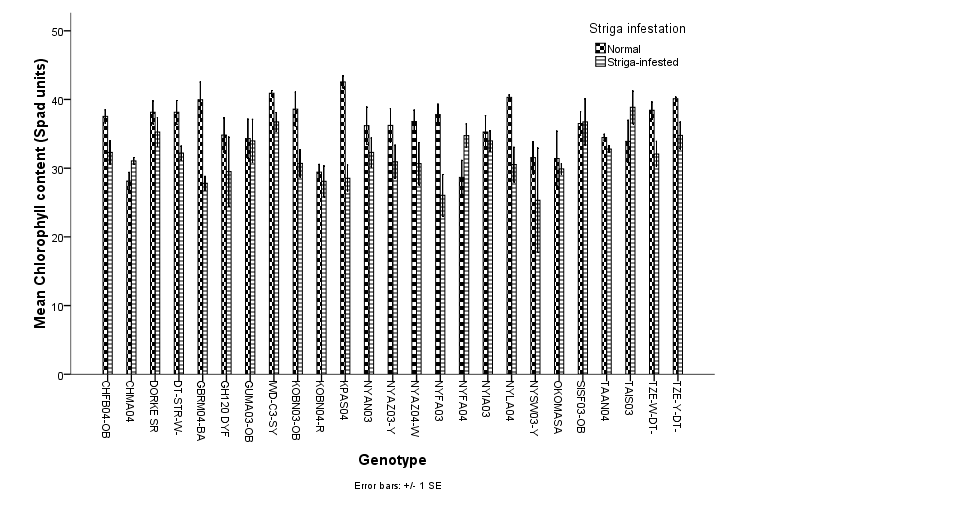 Figure 1: Changes in chlorophyll content of the genotypes during screening under greenhouse conditions in 2012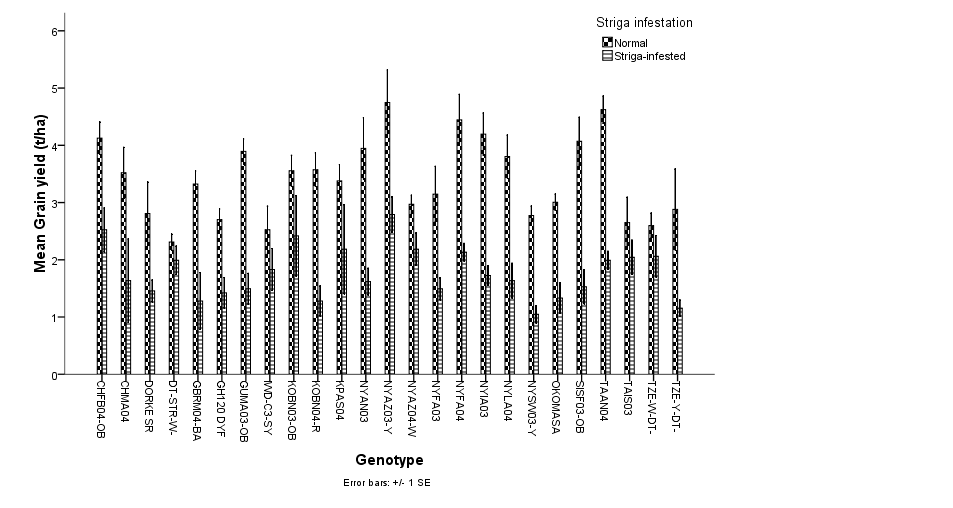 Figure 2: Changes in grain yield of the genotypes during screening in the 2013 cropping season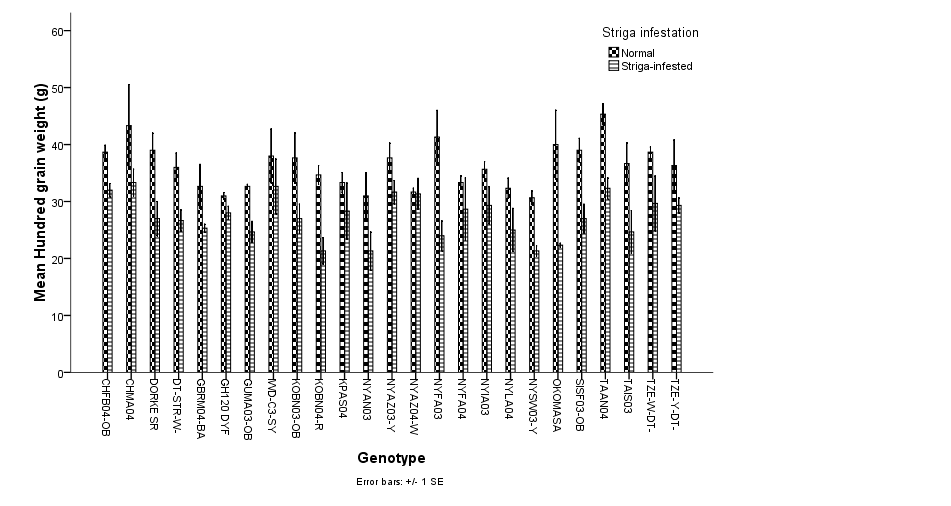 Figure 3: Change in hundred – grain weight of the genotypes during screening in 2013 cropping seasonGenotypesDry root biomass (g)Dry root biomass (g)Root length (cm)Root length (cm)Fresh root biomass (g)Fresh root biomass (g)GenotypesStriga-infestedNormalStriga-infestedNormalStriga-infestedNormalCHFB04-OB1.06bcdef1.25a17.62ab21.35ab4.56bcde4.90aKPAS040.60def0.85abc12.30defghi24.05a3.60bcdefg4.25abcOKOMASA0.38ef0.73abc8.92ij13.07efg1.68efg2.93abcKOBN03-OB0.80cdef0.43bc13.02cdefgh14.73cdefg3.78bcdefg2.40abcNYAZ03-Y0.36ef0.47abc13.48cdefg15.93bcdefg2.10cdefg2.13abcNYAZ04-W0.45def0.53abc12.72cdefghi21.30ab2.31cdefg2.40abcGUMA03-OB0.83cdef0.40c14.28abcdefg16.33bcdefg4.38bcdef2.00bcGBRM04-BA0.18ef0.53abc7.26 j14.33cdefg1.29g1.87cTZE-Y-DT-STR-C41.17bcdef0.43bc11.31fghi16.37bcdefg4.83abc2.27abcDORKE SR0.74cdef1.00abc15.4abcde16.75bcdef3.38bcdefg4.35abcNYAN030.42ef0.67abc12.26defghi20.13abc2.40cdefg3.80abcTZE-W-DT-STR-C40.23ef0.80abc10.79ghij13.65defg1.62fg3.35abcNYIA031.11bcdef0.50abc16.62abc18.03bcde4.38bcdef2.17abcNYLA040.90cdef1.20ab10.77ghij16.70bcdef4.41cdef4.83abTAAN040.51def0.33c11.31fghi12.60efg2.22cdefg1.77cNYSW03-Y0.09f0.53abc9.00ij13.13efg1.02g2.77abcDT-STR-W-C20.36ef0.83abc11.67efghi20.03abc1.59fg3.57abcSISF03-0B2.67a0.43bc17.79a15.57bcdefg7.53a2.03abcKOBN04-R0.35ef0.63abc9.36hij17.73bcdef1.83defg2.83abcTAIS031.86abc0.97abc15.15abcdef14.43cdefg5.73ab3.30abcCHMA041.57abcd0.87abc13.72bcdefg19.47abcd4.76abc2.70abcIWD-C3-SYN-F21.78abc0.65abc16.20abcd10.50g5.76ab3.90abcNYFA040.84cdef0.67abc14.64abcdefg15.47bcdefg2.06cdefg3.43abcGH120 DYF/D POP2.09ab1.10abc12.06efghi18.40abcde4.62bcd4.45abcNYFA031.25bcde0.67abc11.82efghi11.87fg2.74cdefg2.57abcMean 0.900.7012.7816.483.223.08SEM	0.060.050.520.510.200.20GenotypesLeaf Area (cm2)Leaf Area (cm2)Fresh Shoot Weight (g)Fresh Shoot Weight (g)Dry Shoot Weight (g)Dry Shoot Weight (g)GenotypesStriga-infestedNormalStriga-infestedNormalStriga-infestedNormalCHFB04-OB87.47ab136.5ab41.32bcde85.90a5.32bcdef8.95abKPAS0482.32abc150.7a37.44cde88.45a5.34bcdef10.20aOKOMASA68.04bcd87.2e14.88fgh38.93bcd2.88efg3.97dKOBN03-OB74.40abcd113.4bcde38.10bcde33.27cd5.18bcdef3.77dNYAZ03-Y59.91bcde95.6cde23.14efgh28.43cd3.16defg3.30dNYAZ04-W76.83abcd106.2cde31.00cdef41.10bcd3.87cdefg4.50dGUMA03-OB69.22abcd103.7cde30.99cdefg46.00bcd3.75cdefg4.37dGBRM04-BA74.68abcd89.9de11.04gh38.77cd2.61fg4.03dTZE-Y-DT-STR-C463.07bcd99.6cde26.22defgh38.50cd3.69cdefg3.90dDORKE SR73.03abcd107.5cde40.70bcde56.35bc5.70bcdef6.35bcdNYAN0384.96abc118.47bc24.76efgh53.43bcd3.22defg5.53cdTZE-W-DT-STR-C467.61bcd109.0bcde33.12cdef68.20ab4.83bcdef7.95abcNYIA0368.75bcd97.1cde47.16abc47.40bcd6.75abc4.63dNYLA0486.09abc104.4cde33.36cdef43.47bcd5.31bcdef4.57dTAAN0468.87bcd110.4bcde29.07cdefg25.67d4.08cdef3.40dNYSW03-Y33.09e115.9bcd7.00h44.40bcd0.63g4.97cdDT-STR-W-C258.67cde100.8cde33.78cdef55.87bc4.11cdef6.07bcdSISF03-0B97.57a100.1cde57.81ab45.60bcd9.12a4.60dKOBN04-R83.14abc108.9bcde26.04defgh43.90bcd3.33defg4.03dTAIS0372.56abcd108.4cde63.78a35.90cd7.83ab3.73dCHMA0476.52abcd111.1bcde39.34bcde42.70bcd6.18abcde4.10dIWD-C3-SYN-F249.37de107.1cde40.05bcde29.00cd6.48abcd4.05dNYFA0473.46abcd108.4cde27.68cdefg45.13bcd4.52bcdef3.90dGH120 DYF/D POP48.93de92.0cde45.75abcd49.40bcd7.68ab4.75dNYFA0379.58abc96.3cde32.00cdef35.80cd6.78abc4.93cdMean 71.13107.1533.4246.463.644.98SEM3.511.782.312.440.280.27GenotypePlant heightPlant heightDays to 50% anthesisDays to 50% anthesisDays to 50% pollen shedDays to 50% pollen shedGenotypeStriga-infestedNormalStriga-infestedNormalStriga-infestedNormalCHFB04-OB149.13abcd159.27abcde58.33cde59.67cdefgh66.67bcd68.00abcdKPAS04132.77bcdef145.87defgh58.00de60.00bcdefgh66.33cde68.33abcOKOMASA131.10cdef135.33efghi61.67b64.00a66.67bcd70.67aKOBN03-OB138.53abcdef153.57cdefg57.67def62.00abcde65.00defgh68.67abcNYAZ03-Y147.83abcd162.37abcd57.67def60.33abcdefg65.00defgh69.00abNYAZ04-W149.73abc168.23abcd55.00fg57.00ghij66.00cdef63.00efghGUMA03-OB142.67abcde174.35abc59.67bcd61.67abcdef67.67bc70.00abGBRM04-BA152.53abc172.97abc67.00a62.33abcd71.67a69.67abTZE-Y-DT-STR-C4118.83f127.07hi53.00g55.00ijk61.67j59.33hiDORKE SR138.40abcdef134.80fghi58.33cde59.00defgh66.00cdef69.00abNYAN03149.83abc168.93abcd58.33cde58.67defghi65.33cdefg67.67abcdTZE-W-DT-STR-C4119.33f121.00i53.00g51.33k58.00k59.00iNYIA03144.33abcde183.10a57.67def57.00ghij65.33g61.67fghiNYLA04156.03ab165.10abcd61.00bc59.00defgh69.00b66.33bcdeTAAN04150.53abc181.37ab58.67cde58.00fghi65.33cdefg66.33bcdeNYSW03-Y131.43cdef169.23abcd53.00g54.00jk58.67k61.00ghiDT-STR-W-C2129.53cdef129.67ghi57.00def63.67ab64.00efghij70.00abSISF03-0B130.63cdef157.90bcdef57.67def56.33hij65.00defgh63.00efghKOBN04-R132.10cdef165.50abcd56.67ef55.00jk63.67fghij64.33gTAIS03150.03abc148.70defgh57.00def60.33abcdefg63.33ghij67.00abcdCHMA04160.03a169.63abcd59.00bcde63.00abc67.00bcd69.67abIWD-C3-SYN-F2125.90def131.00ghi56.67ef58.33fghi62.33ij65.00cdefNYFA04144.27abcde167.00abcd58.00de60.33abcdefg64.67defghi68.00abcdGH120 DYF/D POP117.87f161.33abcd57.33def61.33abcdef62.67hij70.33aNYFA03122.77f131.53ghi57.33def63.00abc65.33cdefg70.67aMean 129.15155.3957.7959.2163.1166.63SEM2.962.500.340.430.490.46GenotypesDays to 50% silkingDays to 50% silkingAnthesis-silking intervalAnthesis-silking intervalStriga plant rating GenotypesStriga-infestedNormalStriga-infestedNormalStriga plant rating CHFB04-OB67.67de66.00cdefgh9.33cde6.33bcd2.67bcdKPAS0467.67de67.00abcdef9.67bcd7.00bcd2.67bcdOKOMASA72.00bc72.00a10.33abc8.00abc3.67aKOBN03-OB67.00ef67.67abcdef9.33cde5.67bcd3.33abNYAZ03-Y66.33ef68.33abcde8.67cdef8.00abc3.67aNYAZ04-W67.67de62.67fghij12.67a5.67bcd2.33cdeGUMA03-OB70.00cd70.00abc10.33abc8.33abc2.67bcdGBRM04-BA75.00a70.00abc8.00cdef7.67abcd2.33cdeTZE-Y-DT-STR-C461.67g58.33j8.67cdef4.00d2.67bcdDORKE SR67.00ef70.00abc8.67cdef11.00a2.33cdeNYAN0367.00ef67.00abcdef8.67cdef8.33abc2.33cdeTZE-W-DT-STR-C459.67g58.00j6.67ef6.67bcd2.33cdeNYIA0366.67ef61.00ij9.00cde6.00dbc3.33abcdNYLA0473.33ab66.67bcdefg12.33ab7.67abcd2.67bcdTAAN0467.33def66.67bcdefg8.67cdef8.67ab2.33cdeNYSW03-Y59.00g58.67ij6.00f4.67cd3.00abcDT-STR-W-C266.00ef71.67ab9.00cde8.00abc3.00abcSISF03-0B66.67ef61.67ghij9.00cde5.33bcd3.33abKOBN04-R66.67ef63.67efghi10.00abcd8.67ab3.67aTAIS0366.00ef67.33abcdef9.00cde7.00bcd2.00deCHMA0468.33de70.00abc9.33cde7.00dbc3.00abcIWD-C3-SYN-F264.67ef64.00defgh8.00cdef5.67dbc1.67eNYFA0467.00ef66.67bcdefg9.00cde6.33bcd3.00abcGH120 DYF/D POP64.67f69.00abcd7.33def7.67abcd3.67aNYFA0368.00de68.00abcde10.67abc5.00bcd3.33abMean 65.7566.088.836.972.84SEM0.510.560.350.290.60